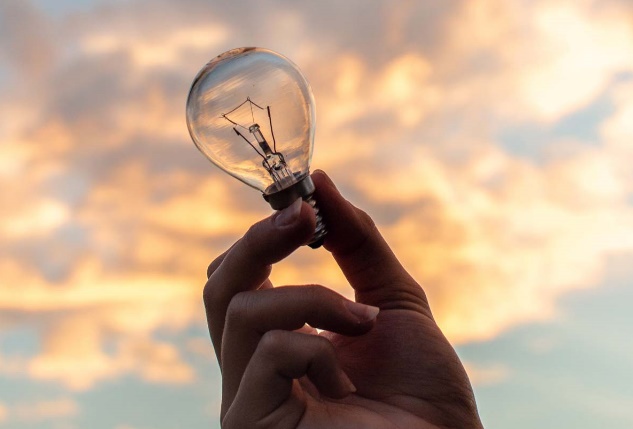 Federacja Stowarzyszeń Naukowo-Technicznych NACZELNA ORGANIZACJA TECHNICZNAul. Czackiego 3/5, 00-043 Warszawatel.+48 22/250 22 22e-mail: sekretariat@not.org.plFORMULARZ ZGŁOSZENIA PROJEKTU INNOWACYJNEGODO KONKURSU„Laur Innowacyjności ……………”Oświadczam, że informacje podane w formularzu są zgodne ze stanem faktycznym.............................................................................................................................................................................................Data                    podpis i pieczęć osoby upoważnionej do reprezentowania firmy                pieczęć firmowaProszę wypełnić białe polaProszę wypełnić białe polaProszę wypełnić białe polaProszę wypełnić białe polaProszę wypełnić białe polaProszę wypełnić białe polaProszę wypełnić białe polaProszę wypełnić białe polaREJESTRACJA ZGŁOSZENIAREJESTRACJA ZGŁOSZENIAREJESTRACJA ZGŁOSZENIAREJESTRACJA ZGŁOSZENIAREJESTRACJA ZGŁOSZENIAREJESTRACJA ZGŁOSZENIAREJESTRACJA ZGŁOSZENIAREJESTRACJA ZGŁOSZENIAEdycja konkursu   XII/2022/2023   XII/2022/2023Nr zgłoszenia/rokNr zgłoszenia/rok         … /Data rejestracji                                                 Część A - PODSTAWOWE INFORMACJE O PROJEKCIE                                                 Część A - PODSTAWOWE INFORMACJE O PROJEKCIE                                                 Część A - PODSTAWOWE INFORMACJE O PROJEKCIE                                                 Część A - PODSTAWOWE INFORMACJE O PROJEKCIE                                                 Część A - PODSTAWOWE INFORMACJE O PROJEKCIE                                                 Część A - PODSTAWOWE INFORMACJE O PROJEKCIE                                                 Część A - PODSTAWOWE INFORMACJE O PROJEKCIE                                                 Część A - PODSTAWOWE INFORMACJE O PROJEKCIEKategoria zgłoszenia ( zaznaczyć „X ”we właściwym polu)Kategoria zgłoszenia ( zaznaczyć „X ”we właściwym polu)Wyrób………………………Technologia………………………Usługa………………………InneWyrób………………………Technologia………………………Usługa………………………Inne…………………………………………………………………….…………………………………………………………………….…………………………………………………………………….…………………………………………………………………….…………………………………………………………………….…………………………………………………………………….…………………………………………………………………….…………………………………………………………………….…………………………………………………………………….…………………………………………………………………….…………………………………………………………………….…………………………………………………………………….Tytuł projektuTytuł projektuTytuł projektuTytuł projektuKategoria Konkursu (Regulamin Konkursu Rozdz. V)Kategoria Konkursu (Regulamin Konkursu Rozdz. V)Kategoria Konkursu (Regulamin Konkursu Rozdz. V)Kategoria Konkursu (Regulamin Konkursu Rozdz. V)Opis techniczny  projektu (max  1500 znaków)Opis techniczny  projektu (max  1500 znaków)Opis techniczny  projektu (max  1500 znaków)Opis techniczny  projektu (max  1500 znaków)Poziom innowacyjności projektu(odpowiedni zaznaczyć „X” w białym polu)Poziom innowacyjności projektu(odpowiedni zaznaczyć „X” w białym polu)Poziom innowacyjności projektu(odpowiedni zaznaczyć „X” w białym polu)Poziom innowacyjności projektu(odpowiedni zaznaczyć „X” w białym polu)w skali branżyw skali branżyw skali branżyw skali branżyw skali krajuw skali krajuw skali krajuw skali krajuw skali globalnejw skali globalnejw skali globalnejw skali globalnejUzasadnienie innowacyjności projektu :1/ element innowacyjności 2 /potencjał wdrożenia3/ efektywność kosztów (rentowność)Uzasadnienie innowacyjności projektu :1/ element innowacyjności 2 /potencjał wdrożenia3/ efektywność kosztów (rentowność)Uzasadnienie innowacyjności projektu :1/ element innowacyjności 2 /potencjał wdrożenia3/ efektywność kosztów (rentowność)Uzasadnienie innowacyjności projektu :1/ element innowacyjności 2 /potencjał wdrożenia3/ efektywność kosztów (rentowność)Opis zastosowania projektu Opis zastosowania projektu Opis zastosowania projektu Opis zastosowania projektu Nr i tytuł/y patentu/ów dotyczący/e projektuNr i tytuł/y patentu/ów dotyczący/e projektuNr i tytuł/y patentu/ów dotyczący/e projektuNr i tytuł/y patentu/ów dotyczący/e projektuCertyfikaty projektuCertyfikaty projektuCertyfikaty projektuCertyfikaty projektuZnaki jakości projektuZnaki jakości projektuZnaki jakości projektuZnaki jakości projektuAtesty projektu Atesty projektu Atesty projektu Atesty projektu Data wdrożenia projektu (miesiąc, rok)Data wdrożenia projektu (miesiąc, rok)Data wdrożenia projektu (miesiąc, rok)Data wdrożenia projektu (miesiąc, rok)Autor/y projektu (tytuł naukowy, imię i nazwisko)Autor/y projektu (tytuł naukowy, imię i nazwisko)Autor/y projektu (tytuł naukowy, imię i nazwisko)Autor/y projektu (tytuł naukowy, imię i nazwisko)Informacja o przebiegu prac wdrożeniowychInformacja o przebiegu prac wdrożeniowychInformacja o przebiegu prac wdrożeniowychInformacja o przebiegu prac wdrożeniowychSpodziewane/faktyczne efekty wdrożenia projektu, zarówno u zgłaszającego jak i u użytkowników (podanie tych danych nie jest obowiązkowe, ale bardzo pożądane, a sposób informacji na ten temat zależy wyłącznie od zgłaszającego)Spodziewane/faktyczne efekty wdrożenia projektu, zarówno u zgłaszającego jak i u użytkowników (podanie tych danych nie jest obowiązkowe, ale bardzo pożądane, a sposób informacji na ten temat zależy wyłącznie od zgłaszającego)Spodziewane/faktyczne efekty wdrożenia projektu, zarówno u zgłaszającego jak i u użytkowników (podanie tych danych nie jest obowiązkowe, ale bardzo pożądane, a sposób informacji na ten temat zależy wyłącznie od zgłaszającego)Spodziewane/faktyczne efekty wdrożenia projektu, zarówno u zgłaszającego jak i u użytkowników (podanie tych danych nie jest obowiązkowe, ale bardzo pożądane, a sposób informacji na ten temat zależy wyłącznie od zgłaszającego)Załączniki dotyczące projektu(CD, DVD, pendrive)Załączniki dotyczące projektu(CD, DVD, pendrive)Załączniki dotyczące projektu(CD, DVD, pendrive)Załączniki dotyczące projektu(CD, DVD, pendrive)Część B -- INFORMACJA O UCZESTNIKU KONKURSUCzęść B -- INFORMACJA O UCZESTNIKU KONKURSUNazwa Uczestnika KonkursuDane teleadresowe: KRAJ (jeśli inny niż Polska)Ulica i nr lokaluKod pocztowy i miastoWojewództwoTel. z nr kierunkowymFax z nr kierunkowymE-mailAdres wwwNr ewidencji podatkowej (w Polsce NIP)Nr ewidencji gospodarczej (w Polsce REGON)Rok uruchomienia działalnościStatus prawny Uczestnika KonkursuŚrednioroczne zatrudnienie za poprzedni rok (zaznaczyć „X” w odpowiednim białym polu):       < 10 etatów10   ÷ 49 etatów50 ÷ 250 etatów    > 250  etatówDziałalność Innowacyjna Uczestnika Konkursu:Kierujący podmiotem:Imię i nazwiskoTytuł naukowy StanowiskoTel. i fax z nr. kierunkowymE-mailOsoba do kontaktu: Imię i nazwiskoStanowiskotel. i fax z nr. kierunkowyme-mail